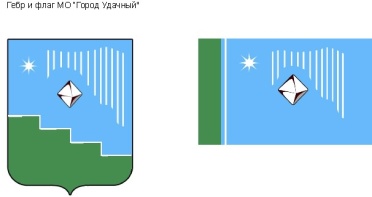 Российская Федерация (Россия)Республика Саха (Якутия)Муниципальное образование «Город Удачный»Городской Совет депутатовIV созывПРЕЗИДИУМРЕШЕНИЕ  13 июля 2022 года                                                                               		  № 9-1О присвоении Звания «Почетный гражданин города Удачного»	В соответствии с Положением о наградах и поощрениях муниципального образования  «Город Удачный»  Мирнинского района Республики Саха (Якутия), на основании решения городской Комиссии по наградам и поощрениям Президиум городского Совета депутатов решил: За особые заслуги и значительный вклад в развитие города, многолетний добросовестный труд, высокое профессиональное мастерство, активную гражданскую позицию и в связи с 55-летием со дня образования города Удачного присвоить звание«ПОЧЕТНЫЙ ГРАЖДАНИН ГОРОДА УДАЧНОГО»- 	Афанасьеву Евгению Юрьевичу, главному энергетику-начальнику отдела главного энергетика центра комплексного сервиса Удачнинского горно-обогатительного комбината АК «АЛРОСА» (ПАО);- Ахметову Рустяму Дилюсьевичу, заведующему хирургическим отделением Государственного бюджетного учреждения Республики Саха (Якутия) «Айхальская городская больница».2. Опубликовать настоящее решение в средствах массовой информации.3. Настоящее решение вступает в силу со дня его принятия. 4. Контроль исполнения настоящего решения возложить на председателя городского Совета депутатов В.В. Файзулина.Председательгородского Совета депутатов 			                     В.В. Файзулин